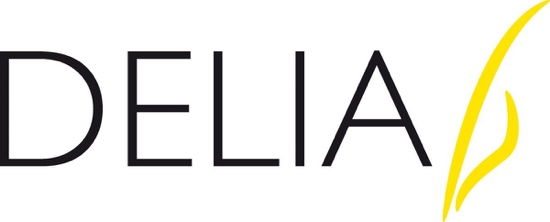 Antragsformular zur DELIA-VollmitgliedschaftVeröffentlichungenBitte zu jedem Titel jeweils den Link zur Verlagsseite/Online-Plattform angebenLiebe Bewerberin, lieber Bewerber, bitte beantworte die folgenden Fragen so umfassend und ausführlich wie möglich, damit wir uns ein lebensnahes Bild von dir und deiner Arbeit als Autor:in machen können.Über dich und deine Arbeit:Um eine DELIA-Mitgliedschaft bewerbe ich mich, weil ...Die Arbeit als professionelle Autorin bzw. professioneller Autor bedeutet für mich ...Ich schreibe Liebesromane oder Romane mit einer Liebesbeziehung, weil ...Folgende Fragen und Themen rund um den Liebesroman bzw. das Motiv „Liebe“ interessieren mich besonders:Der beste Liebesroman, den ich je gelesen habe, ist ..., weil ...Meine schriftstellerischen Ziele sind:Was wir außerdem von dir wissen möchten:Was macht aus deiner Sicht eine gute Schriftstellerin bzw. einen guten Schriftsteller aus?Wo siehst du eigene Schwächen beim Schreiben?Bist du Mitglied in anderen Verbänden/Vereinigungen für Autor:innen? In welchen?Wirst du von einer Literaturagentur vertreten? Von welcher?Betätigst du dich selbst auch als Literaturagent:in? Bei welcher Agentur?Wie bist du auf DELIA aufmerksam geworden?Unsere Vereinigung lebt vom Geben und Nehmen. Kannst du dir vorstellen, dich irgendwann auch aktiv einzubringen? Und wenn ja – auf welche Weise?NamePseudonym(e)Geschlossenes PseudonymMuss durch DELIA ausdrücklich unterdrückt und geschützt werdenAutorenname(für Website-Eintrag)GeburtsdatumCopyright AutorenfotoAdresse/WohnortTelefon/mobilE-MailWebsiteLink zu Facebook und/oder InstagramBeruf(e)SprachenFamilienstandKinder (Alter)HobbysSpezialgebiete als Autor:inKurzbiografie(wird auf der DELIA-Website veröffentlicht – schau doch einfach vorher mal auf unserer Seite vorbeiTitelVerlagZuschussZuschussJahrTitelVerlagneinjaJahrveröffentlichteBücher/Heftromane(bei mehr als 6 Titeln bitte nur die neusten Veröffentlichungen angeben.)veröffentlichteBücher/Heftromane(bei mehr als 6 Titeln bitte nur die neusten Veröffentlichungen angeben.)veröffentlichteBücher/Heftromane(bei mehr als 6 Titeln bitte nur die neusten Veröffentlichungen angeben.)veröffentlichteBücher/Heftromane(bei mehr als 6 Titeln bitte nur die neusten Veröffentlichungen angeben.)veröffentlichteBücher/Heftromane(bei mehr als 6 Titeln bitte nur die neusten Veröffentlichungen angeben.)veröffentlichteBücher/Heftromane(bei mehr als 6 Titeln bitte nur die neusten Veröffentlichungen angeben.)TitelBühne / OrtJahraufgeführteTheaterstückeaufgeführteTheaterstückeaufgeführteTheaterstückeTitelSenderJahrverfilmteDrehbücherverfilmteDrehbücherverfilmteDrehbücher